*** Just a reminder to parents that, as directed by the province, we are not permitted to assess and evaluate your child’s work (this would include assessing reading skills and levels).   In saying this, we are more than happy to see what they are doing at home!   We do appreciate the emails and pictures we get that demonstrate what is done at home for online learning.  Keep up the great work!  ***Writing Choose one of these would you rather questions and respond with writing and a drawing:  Would you rather play hide and seek or four square? Why?Would you rather become five years older or two years younger? Why?En français: Choisis l’une de ces questions et réponds par écrit et par un dessin.Préférez-vous jouer à cache-cache ou à quatre carrés?Préférez-vous devenir cinq ans de plus ou deux ans de moins? Pourquoi?Reading ComprehensionAn author’s purpose is to persuade, inform, entertain, or describe. As you read texts this week, identify the author’s purpose. Which elements in the text tell you that this is their purpose? How do you know you are correct?Le but d’un auteur est de persuader, d’informer, de divertir ou de décrire.   En lisant des textes cette semaine, identifiez le but de l’auteur.  Quels éléments du texte vous indiquent que tel est leur objectif?  Comment savez-vous que vous avez raison?Literacy & ArtArtforkidshub.com (student requested): Drawing a blue jay. Did you know that blue jays are mostly vegetarian? They eat a lot of acorns, nuts and seed. However, they do eat small creatures such as caterpillars.Savais-tu que les geais bleus sont principalement végétariens? Ils mangent beaucoup de glands, de noix et de graines. Cependant, ils mangent de petites créatures comme les chenilles et les coléoptères.Literacy Project(multi-day)New Brunswick is a beautiful province to live in. Create a brochure, poster, PowerPoint (etc.) that persuades others of its amazing natural features. What convincing vocabulary could you incorporate? Le Nouveau-Brunswick est une belle province ou vivre.  Créez une brochure, une affiche, un PowerPoint (etc.) qui persuade les autres de ses incroyables caractéristiques naturelles.  Quel vocabulaire convaincant pourriez-vous intégrer?Oral CommunicationCall a friend and come up with 4-5 would you rather questions together.   Be sure to email your questions to your teacher for use on further menus! Fais un appel à un ami.   Ensemble, écrivez 4-5 questions de ‘préférez-vous’.  Assurez-vous d’envoyer vos questions par email à votre enseignante pour qu’elle puisse les utiliser dans d’autres menus!Science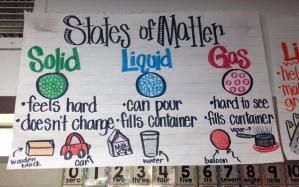 Divide a piece of paper into three sections. At the top of each section label with the titles: Solids, Liquids, Gases. Find and draw objects that belong to these categories. Label each item. Divisez un morceau de papier en trois sections.  En haut de chaque étiquette de section avec les titres : solides, liquides, gaz.  Recherchez et dessinez des objets pour chaque catégorie.  Étiquetez chaque article.Personal Wellness (English)Create a poster with positive affirmations. Make sure you include all the things you are grateful for and include drawings. Place it where you can see it every day to keep you flowing with positive energy during this difficult time. Inspired by: Alex BarrettCreative writing(English)http://www.scholastic.com/teachers/story-starters/Spin for your prompt and then use your imagination! · Can you turn this writing into a comic stripScienceMatter!Sinking Ships: Make a boat out of tinfoil, test how many nickels and dimes it can hold before it starts to sink. Be sure to calculate the amount of money you used!